SL-POE3108G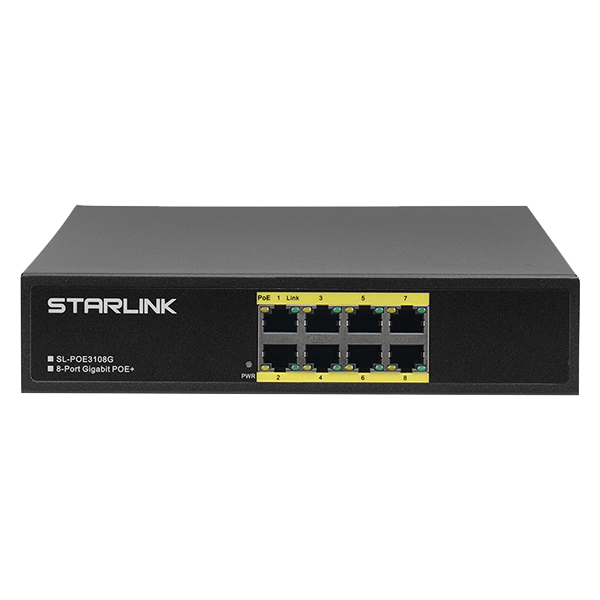 Key FeaturesIEEE802.3af/at PoE Standard compatibleAutomatic detection and protection of Non-Standard Ethernet terminals1Port 802.3bt Max 60W support Save up to 83% Power Green TechnologySpecificationsSpecificationsModel SL-POE3108GInterface8x 10/100/1000T PoE PortStandards802.3 10Base-TStandards802.3u 100Base-TStandards802.3ab 1000Base-TStandards802.3x flow controlStandards802.3af/at Power ethernet compliantBandwidth16GbpsMac address8K MAC PoE configSupport Per Port Max 30WPoE configPoE Power Max. 130W  PoE config1/2(+), 3/6(-) Endspan  Dimension210(W) x 140(D) x 45(H)mmWorking environmentWorking Temperature: 0~40℃Working environmentStoring Temperature: -20 ~ 55℃Working environmentHumidity: 10~90% (No condenser)Input Power100~ 240VAC 50/60Hz,Power consumption Max 150WWarranty3years (1년무상, 2년유상)